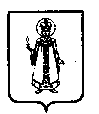 Муниципальный Совет Слободского сельского поселения Угличского муниципального района Ярославской областиР Е Ш Е Н И Еот  16. 07. 2015 г.           № 9об исполнении бюджета Слободского сельского поселения за 2014 годВ соответствии со статьей 37 Положения о бюджетном процессе в Слободском сельском поселении, утвержденного решением Муниципального Совета от 30.03.2015  № 5, и на основании статьи 47 Устава Слободского сельского поселения  Муниципальный Совет Слободского сельского поселения третьего созываРЕШИЛ:1. Утвердить Решение Муниципального Совета об исполнении бюджета Слободского сельского поселения за 2014 год по доходам в сумме 27860 тыс. руб. , по расходам в сумме 27710 тыс.руб. с превышением доходов над расходами (профицит местного бюджета) в сумме 150 тыс.руб и с иными показателями согласно приложениям 1-6.2.  Приложения к Решению (Прилагаются).3. Решение вступает в силу с момента его обнародования (опубликования) согласно ст.38 Устава Слободского сельского поселения.4. Опубликовать данное решение в «Информационном вестнике Слободского сельского поселения».Приложение 1к решению Муниципального СоветаСлободского сельского поселенияот 16.07.2015г. № 9Исполнениедоходной части бюджета Слободского сельского поселения по группам, подгруппам и статьям в соответствии с классификацией доходов бюджетов РФ за 2014 годПриложение 2к решению Муниципального СоветаСлободского сельского поселенияот 16. 07. 2015 г. №9Исполнение расходной части бюджета Слободского сельского поселенияв соответствии с классификацией расходов бюджетов Российской Федерации за 2014 г.Приложение 3к решению Муниципального СоветаСлободского сельского поселенияот 16.07.2015 г.  № 9Исполнение расходной части бюджета Слободского сельского поселения по ведомственной классификации, целевым статьям и видам расходов функциональной классификации расходов бюджетов РФ за 2014 годПриложение 4к решению Муниципального СоветаСлободского сельского поселенияот 16. 07. 2015 г. № 9Отчет об исполнении источников внутреннего финансирования дефицита бюджета  Слободского сельского поселения за 2014 годПриложение 5к проекту Решения Муниципального СоветаСлободского сельского поселенияот 16.07.2015г. № 9Сведения о численности муниципальных служащих органов местного самоуправления, работников муниципальных учреждений, фактические затраты на их денежное содержание по Слободскому сельскому поселению за 2014 годПриложение 6к проекту Решения Муниципального СоветаСлободского сельского поселенияот 16.07.2015г. № 9ОТЧЕТо расходовании средств резервного фонда Администрации Слободского сельского поселения за 2014 годГлава Слободского сельского поселения                                         Н.П.СмирноваКод бюджетной классификации РФНаименование доходовУтверждено (тыс. руб.)Исполнено(тыс. руб.)000 1 00 00000 00 0000 000Налоговые и неналоговые доходы1145411654000 1 01 00000 00 0000 000Налоги на прибыль, доходы754816000 1 01 02000 01 0000 110Налог на доходы физических лиц754816182 1 01 02010 01 0000 110Налог на доходы физических лиц с доходов, источником которых является налоговый агент, за исключением доходов, в отношении которых исчисление и уплата налога осуществляются в соответствии со статьями 227, 2271 и 228 Налогового кодекса Российской Федерации744814182 1 01 02030 01 0000 110Налог на доходы физических лиц с доходов,  полученных физическими лицами в соответствии со статьей 228 Налогового Кодекса Российской Федерации102000 1 03 00000 00 0000 000Налоги на товары (работы, услуги), реализуемые на территории Российской Федерации18041446100 1 03 02230 01 0000 110Доходы от уплаты акцизов на дизельное топливо, подлежащие распределению в консолидированные бюджеты субъектов Российской Федерации693546100 1 03 02240 01 0000 110Доходы от уплаты акцизов на моторные масла для дизельных и (или) карбюраторных (инжекторных) двигателей, подлежащие распределению в консолидированные бюджеты субъектов Российской Федерации1512100 1 03 02250 01 0000 110Доходы от уплаты акцизов на автомобильный бензин, производимый на территории Российской Федерации, подлежащие распределению в консолидированные бюджеты субъектов Российской Федерации1030935100 1 03 02260 01 0000 110Доходы от уплаты акцизов на прямогонный бензин, производимый на территории Российской Федерации, подлежащие распределению в консолидированные бюджеты субъектов Российской Федерации66-47000 1 05 00000 00 0000 000Налоги на совокупный доход2014182 1 05 03010 01 0000 110Единый сельскохозяйственный налог2014000 1 06 00000 00 0000 000Налоги на имущество75758011000 1 06 01000 00 0000 110Налог на имущество физических лиц763784182 1 06 01030 10 0000 110Налог на имущество физических лиц, взимаемый по ставкам, применяемым к объектам налогообложения, расположенным в границах поселений763784000 1 06 06000 00 0000 110Земельный налог68127227000 1 06 06010 00 0000 110Земельный налог, взимаемый по ставкам, установленным в соответствии с подпунктом 1 пункта 1 статьи 394 Налогового кодекса РФ39804148182 1 06 06013 10 0000 110Земельный налог, взимаемый по ставкам, установленным в соответствии с подпунктом 1 пункта 1 ст.394 НК РФ и применяемым к объектам налогообложения, расположенным в границах поселений39804148000 1 06 06020 00 0000 110Земельный налог, взимаемый по ставкам, установленным в соответствии с подпунктом 2 пункта 1 статьи 394 Налогового кодекса РФ28323079182 1 06 06023 10 0000 110Земельный налог, взимаемый по ставкам, установленным в соответствии с подпунктом 2 пункта 1 статьи 394 НК РФ и применяемым к объектам налогообложения, расположенным в границах поселений28323079000 1 09 0000 00 0000 000Задолженность и перерасчеты по отмененным налогам, сборам и иным обязательным платежам118118000 1 09 04050 00 0000 110Земельный налог (по обязательствам, возникшим до 1 января 2006 года)118118182 1 09 04053 10 1000 110Земельный налог (по обязательствам, возникшим до 1 января 2006 года), мобилизуемый на территориях поселений118118000 1 11 00000 00 0000 000Доходы от использования имущества, находящегося в государственной и муниципальной собственности276339000 1 11 05000 00 0000 120Доходы, получаемые в виде арендной либо иной платы за передачу в возмездное пользование государственного и муниципального имущества (за исключением имущества автономных учреждений, а также имущества государственных и муниципальных унитарных предприятий, в том числе казенных)276339000 1 11 05010 00 0000 120Доходы, получаемые в виде арендной платы за земельные участки, государственная собственность на которые не разграничена, а также средства от продажи права на заключение договоров аренды указанных земельных участков276339534 1 11 05013 10 0000 120Доходы, получаемые в виде арендной платы за земельные участки, государственная собственность на которые не разграничена, и которые расположены в границах поселений, а также средства от продажи права на заключение договоров аренды указанных земельных участков276339000 1 13 00000 00 0000 000Доходы от оказания платных услуг (работ) и компенсации затрат государства5656000 1 13 02000 00 0000 000Доходы от компенсации затрат государства5656571 1 13 02995 10 0000 130Прочие доходы от компенсации затрат бюджетов поселений5656000 1 14 00000 00 0000 000Доходы от продажи материальных и нематериальных активов851851000 1 14 06000 00 0000 430Доходы от продажи земельных участков, находящихся в государственной и муниципальной собственности (за исключением земельных участков автономных учреждений, а также земельных участков государственных и муниципальных предприятий, в том числе казенных)851851000 1 14 06010 00 0000 430Доходы от продажи земельных участков, государственная собственность на которые не разграничена851851534 1 14 06013 10 0000 430Доходы от продажи земельных участков, государственная собственность на которые не разграничена и которые расположены в границах поселений851851000 1 16 00000 00 0000 000Штрафы, санкции, возмещение ущерба-3161 11633050 10 6000 140Денежные взыскания (штрафы) за нарушение законодательства Российской Федерации о контрактной системе в сфере закупок товаров, работ, услуг для обеспечения государственных и муниципальных нужд для нужд сельских поселений-3000 2 00 00000 00 0000 000Безвозмездные поступления1672116206000 2 02 00000 00 0000 000Безвозмездные поступления от других бюджетов бюджетной системы РФ1672116206000 2 02 01000 00 0000 151Дотации бюджетам субъектов РФ и муниципальных образований1152611467000 2 02 01001 00 0000 151Дотации на выравнивание бюджетной обеспеченности1152611467533 2 02 01001 10 0000 151Дотация бюджетам поселений на выравнивание бюджетной обеспеченности (областной бюджет)1146711467533 2 02 01001 10 0200 151Дотация бюджетам поселений на выравнивание бюджетной обеспеченности (местный бюджет)59-000 2 02 02000 00 0000 000Субсидии бюджетам субъектов Российской Федерации и муниципальных образований (межбюджетные субсидии)49544498571 2 02 02041 10 0000 151Субсидия поселениям на финансирование дорожного хозяйства (в части капитального ремонта и ремонта автомобильных дорог общего пользования и искусственных сооружений на них) 20.01.03557557571 2 02 02041 10 0000 151Субсидия поселениям на финансирование дорожного хозяйства (местный бюджет) 20.01.0424-571 2 02 02078 10 0000 151Субсидия на реализацию мероприятий региональной программы "Развитие водоснабжения, водоотведения и очистки сточных вод Ярославской области" в части строительства и реконструкции объектов водоснабжения и водоотведения20981666571 2 02 02999 10 2011 151Субсидия на оказание (выполнение) муниципальными учреждениями услуг (работ) в сфере молодежной политики272272571 2 02 02999 10 2034 151Субсидия на развитие органов местного самоуправления на территории Ярославской области385385571 2 02 02999 10 2051 151Субсидия на оплату труда работников сферы культуры10291029571 2 02 02999 10 2065 151Субсидия на выполнение органами местного самоуправления  муниципальных образований области полномочий по организации тепло-, водоснабжения и водоотведения589589000 2 02 03000 00 0000 151Субвенции бюджетам субъектов РФ и муниципальных образований191191571 2 02 03015 10 0000 151Субвенция на осуществление первичного воинского учета на территориях, где отсутствуют военные комиссариаты (областной бюджет)191191000 2 02 04000 00 0000 151Иные межбюджетные трансферты5050571 2 02 04053 10 0000 151Межбюджетные трансферты, передаваемые бюджетам поселений на государственную поддержку лучших работников муниципальных учреждений культуры, находящихся на территориях сельских поселений5050Всего доходов:2817527860КодНаименованиеУтверждено (тыс. руб.)Исполнено(тыс. руб.)0100Общегосударственные вопросы554055400102Функционирование высшего должностного лица органа местного самоуправления8728720104Функционирование  местных администраций462746270111Резервные фонды41410200Национальная оборона1911910203Мобилизационная и вневойсковая подготовка1911910300Национальная безопасность и правоохранительная деятельность17160309Защита населения и территории от чрезвычайных ситуаций природного и техногенного характера, гражданская оборона1-0310Противопожарная безопасность16160400Национальная экономика252323360409Дорожное хозяйство (дорожные фонды)252323360500Жилищно-коммунальное хозяйство775472060502Коммунальное хозяйство262021890503Благоустройство259225650505Другие вопросы в сфере жилищно-коммунального хозяйства254224520700Образование3083080707Молодежная политика и оздоровление детей3083080800Культура и кинематография11666116660801Культура11666116661100Физическая культура и спорт4474471101Физическая культура4474471400Межбюджетные трансферты общего характера бюджетам субъектов Российской федерации и муниципальных образований3001403Прочие межбюджетные трансферты общего характера300ВСЕГОВСЕГО2847627710ФункциональнаяНаименование расходовВедом.Цел. ст.Вид расходовУтверждено (тыс. руб.)Исполнено(тыс. руб.)классификацияНаименование расходовВедом.Цел. ст.Вид расходовУтверждено (тыс. руб.)Исполнено(тыс. руб.)0100ОБЩЕГОСУДАРСТВЕННЫЕ       ВОПРОСЫ554055400102Функционирование высшего должностного лица субъекта Российской Федерации и органа  местного самоуправления872872Администрация Слободского сельского поселения571872872Непрограммные расходы20.0.0000872872Глава муниципального образования20.0.4501872872Расходы на выплаты персоналу в целях обеспечения выполнения функций государственными (муниципальными) органами, казенными учреждениями, органами управления государственными внебюджетными фондами1008728720104Функционирование Правительства Российской Федерации, высших исполнительных органов государственной власти субъектов Российской Федерации, местных администраций46274627Администрация Слободского сельского поселения57146274627Непрограммные расходы20.0.000046274627Центральный аппарат20.0.450246274627Расходы на выплаты персоналу в целях обеспечения выполнения функций государственными (муниципальными) органами, казенными учреждениями, органами управления государственными внебюджетными фондами10036163616Закупка товаров, работ и услуг для государственных (муниципальных) нужд200636636Иные бюджетные ассигнования8003753750111Резервные фонды4141Администрация Слободского сельского поселения5714141Непрограммные расходы20.0.00004141Резервные фонды местных администраций20.0.45034141Иные бюджетные ассигнования80041410200НАЦИОНАЛЬНАЯ ОБОРОНА1911910203Мобилизационная и вневойсковая подготовка191191Администрация Слободского сельского поселения571191191Непрограммные расходы20.0.0000191191Осуществление первичного воинского учета на территориях, где отсутствуют военные комиссариаты20.0.5118191191Расходы на выплаты персоналу в целях обеспечения выполнения функций государственными (муниципальными) органами, казенными учреждениями, органами управления государственными внебюджетными фондами100173173Закупка товаров, работ и услуг для государственных (муниципальных) нужд20018180300НАЦИОНАЛЬНАЯ БЕЗОПАСНОСТЬ И ПРАВООХРАНИТЕЛЬНАЯ ДЕЯТЕЛЬНОСТЬ17160309Защита населения и территории от чрезвычайных ситуаций природного и техногенного характера, гражданская оборона10Администрация Слободского сельского поселения57110Муниципальная программа «Пожарная безопасность и обеспечение безопасности граждан на водных объектах в границах Слободского сельского поселения на 2014 - 2016 годы»01.0.000010Реализация мероприятий в рамках программы01.1.4504 10Закупка товаров, работ и услуг для государственных (муниципальных) нужд200100310Обеспечение пожарной безопасности1616Администрация Слободского сельского поселения5711616Муниципальная программа «Пожарная безопасность и обеспечение безопасности граждан на водных объектах в границах Слободского сельского поселения на 2014 - 2016 годы»01.0.00001616Реализация мероприятий в рамках программы01.1.45051616Закупка товаров, работ и услуг для государственных (муниципальных) нужд20016160400НАЦИОНАЛЬНАЯ ЭКОНОМИКА252323360409Дорожное хозяйство(дорожные фонды)25232336МУ «Комбытсервис» Слободского сельского поселения57125232336Муниципальная целевая программа "Сохранность автомобильных дорог на территории ССП на 2014-2016гг."02.0.000025232336Строительство, модернизация, ремонт и содержание автомобильных дорог общего пользования, в том числе дорог в поселениях (за исключением автомобильных дорог федерального значения)02.1.000025232336Субсидия поселениям на финансирование дорожного хозяйства (местный бюджет)02.1.2913240Ремонт и содержание автомобильных дорог общего пользования на территории ССП02.1.450619421779Субсидия на финансирование дорожного хозяйства за счет средств областного бюджета02.1.7244557557Закупка товаров, работ и услуг для государственных (муниципальных) нужд200252323360500ЖИЛИЩНО- КОММУНАЛЬНОЕ ХОЗЯЙСТВО775472060502Коммунальное хозяйство26202189Администрация Слободского сельского поселения57126202189Непрограммные расходы20.0.000026202189Обеспечение мероприятий по организации тепло-, водоснабжения и водоотведения20.0.45173131Субсидия на реализацию мероприятий региональной программы "Развитие водоснабжения, водоотведения и очистки сточных вод Ярославской области" в части строительства и реконструкции объектов водоснабжения и водоотведения20.0.720420001569Иные межбюджетные трансферты на выполнение органами местного самоуправления муниципальных образований области полномочий по организации тепло-, водоснабжения и водоотведения20.0.7430589589Межбюджетные трансферты500262021890503Благоустройство25922565МУ «Комбытсервис» Слободского сельского поселения57125922565Муниципальная программа «Организация благоустройства территории ССП на 2014-2016 г»03.0.0000  25922565Реализация мероприятий в рамках программы03.1.000025922565Уличное освещение03.1.450714271427Закупка товаров, работ и услуг для государственных (муниципальных) нужд20014271427Организация и содержание мест захоронения03.1.450888Закупка товаров, работ и услуг для государственных (муниципальных) нужд20088Прочие мероприятия по благоустройству городских округов и поселений03.1.450910591032Закупка товаров, работ и услуг для государственных (муниципальных) нужд20010591032Реализация мероприятий региональной программы "Развитие водоснабжения, водоотведения и очистки сточных вод Ярославской области" в части строительства и реконструкции объектов водоснабжения и водоотведения03.1.72049898Бюджетные инвестиции40098980505Другие вопросы в сфере жилищно-коммунального хозяйства25422452МУ «Комбытсервис» Слободского сельского поселения57125422452Обеспечение деятельности подведомственных учреждений03.1.451925422452Расходы на выплаты персоналу в целях обеспечения выполнения функций государственными (муниципальными) органами, казенными учреждениями, органами управления государственными внебюджетными фондами10018151796Закупка товаров, работ и услуг для государственных (муниципальных) нужд200544480Иные бюджетные ассигнования8001831760700ОБРАЗОВАНИЕ3083080707Молодежная политика и оздоровление детей308308Администрация Слободского сельского поселения571308308Муниципальная программа «Молодежная политика на 2014-2016 г в Слободском сельском поселении»04.0.0000308308Реализация мероприятий молодежной политики на территории поселения04.1.0000308308Проведение мероприятий для детей и молодежи04.1.45103636Субсидия на оказание (выполнение) муниципальными учреждениями услуг (работ) в сфере молодежной политики04.1.7065272272Предоставление субсидий бюджетным, автономным учреждениям и иным некоммерческим организациям6003083080800КУЛЬТУРА И КИНЕМАТОГРАФИЯ11666116660801Культура1166611666Администрация Слободского сельского поселения5711166611666Непрограммные расходы20.0.0000613613Резервные фонды местных администраций20.0.4503108108Закупка товаров, работ и услуг для государственных (муниципальных) нужд800108108Обеспечение деятельности подведомственных учреждений20.0.4516455455Капитальные вложения в объекты недвижимого имущества государственной (муниципальной) собственности400455455Межбюджетные трансферты, передаваемые бюджетам поселений на государственную поддержку лучших работников муниципальных учреждений культуры, находящихся на территориях сельских поселений20.0.51485050Предоставление субсидий бюджетным, автономным учреждениям и иным некоммерческим организациям6005050Муниципальная программа «Организация досуга и обеспечение  жителей ССП услугами культуры на 2014-2016 г»05.0.00001105311053Реализация мероприятий в рамках программы05.1.00001105311053Мероприятия в сфере культуры05.1.451188728872Предоставление субсидий бюджетным, автономным учреждениям и иным некоммерческим организациям60088728872Мероприятий в сфере библиотечного обслуживания05.1.451211521152Предоставление субсидий бюджетным, автономным учреждениям и иным некоммерческим организациям60011521152Оплата труда работников сферы культуры за счет средств областного бюджета05.1.717010291029Предоставление субсидий бюджетным, автономным учреждениям и иным некоммерческим организациям600102910291100ФИЗИЧЕСКАЯ КУЛЬТУРА И СПОРТ4474471101Физическая культура447447Администрация Слободского сельского поселения571447447Муниципальная программа «Развитие физической культуры на территории ССП на 2014-2016 г»06.0.0000447447Реализация мероприятий в рамках программы06.1.0000447447Мероприятия в сфере физической культуры06.1.4514447447Предоставление субсидий бюджетным, автономным учреждениям и иным некоммерческим организациям6004474471400МЕЖБЮДЖЕТНЫЕ ТРАНСФЕРТЫ ОБЩЕГО ХАРАКТЕРА БЮДЖЕТАМ СУБЪЕКТОВ РОССИЙСКОЙ ФЕДЕРАЦИИ И МУНИЦИПАЛЬНЫХ ОБРАЗОВАНИЙ3001403Прочие межбюджетные трансферты общего характера300Администрация Слободского сельского поселения571300Непрограммные расходы20.0.0000300Межбюджетные трансферты бюджетам муниципальных районов из бюджетов поселений на осуществление части полномочий по решению вопросов местного значения в соответствии с заключенными соглашениями20.0.4515300Межбюджетные трансферты500300ВСЕГО ВСЕГО ВСЕГО ВСЕГО ВСЕГО 2847627710КодНаименованиеУтверждено (тыс. руб.)Исполнено(тыс. руб.)Изменение остатков на счетах по учету средств бюджета301150571 01 05 02 01 10 0000 510Увеличение прочих остатков  денежных средств бюджетов поселений2817527860571 01 05 02 01 10 0000 610Уменьшение прочих остатков денежных средств бюджетов поселений2847627710ИТОГО источников внутреннего финансирования301150Количество штатных единиц, чел.Затраты на денежное содержание за 2014 год, тыс. руб.Муниципальные служащие органов местного самоуправления72629Работники муниципальных учреждений416962Исполнено за 2014 год (тыс. руб.)Всего149в том числе:- проведения праздничных, спортивных и культурных мероприятий на территории поселения31- оказание разовой материальной помощи гражданам, в том числе социально незащищённым слоям населения33- изготовления юбилейных медалей, приобретения памятных подарков, сувениров, официальной символики, почетных дипломов, грамот, благодарственных писем Главы Слободского сельского поселения85